MINISTERUL EDUCAŢIEI 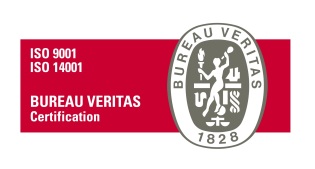 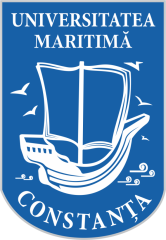 UNIVERSITATEA MARITIMĂ DIN CONSTANŢA900663, CONSTANŢA, str. Mircea cel Bătrân, nr. 104, ROMÂNIAFax: +40-241-617260, Tel: +40-241-664740,E-mail: info@cmu-edu.eu       Web: www.cmu-edu.eu Nr. înregistrare: 7504/26.10.2021PO-16-03_F4, Editia: II, Revizia: 2             DOCUMENTAȚIE DE ATRIBUIRE“Antivirus și antimalware pentru desktop-uri și laptop-uri”Licențe educationale valide pe o perioada de 3 (trei) aniCAIET DE SARCINIINTRODUCERE A1. Caietul de sarcini face parte integrantă din documentația pentru elaborarea și prezentarea ofertei și constituie ansamblul cerințelor pe baza cărora se elaborează, de către operatorul economic, propunerea tehnică și propunerea financiară.Caietul de sarcini reprezintă cerinţe, prescripţii, caracteristici de natură tehnică ce permit fiecărui produs, să fie descris, în mod obiectiv, în aşa manieră încât să corespundă necesităţilor autorităţii contractante.Specificaţiile tehnice definesc caracteristici referitoare la nivelul calitativ, tehnic, de performanţă etc., astfel încât potenţialii ofertanţi să elaboreze propunerea tehnică corespunzător cu solicitările autorităţii contractante.A2. Cerinţele impuse prin Caietul de sarcini sunt minimale. În acest sens orice ofertă prezentată, care se abate de la prevederile Caietului de sarcini, va fi luată în considerare, dar numai în măsura în care propunerea tehnică presupune asigurarea unui nivel calitativ superior cerinţelor minimale din Caietul de sarcini.MENŢIUNE:Specificaţiile tehnice care indică o anumită origine, sursă, producţie, un procedeu special, o marcă de fabrică sau de comerţ, un brevet de invenţie, o licenţă de fabricaţie, sunt menţionate doar pentru identificarea cu uşurintă a tipului de produs şi NU au ca efect favorizarea sau eliminarea anumitor operatori economici sau a anumitor produse. Aceste specificaţii vor fi considerate ca având menţiunea de «sau echivalent». SCURTĂ DESCRIEREÎn vederea desfăşurării în bune condiţii a activităţilor specifice, Universitatea Maritimă din Constanța intenționează să achiziționeze 543 licențe educaționale antivirus și antimalware pentru desktop-uri și laptop-uri, licențe educationale valide pe perioada de 3 (trei) ani (22.11.2021-21.11.2024), cod CPV 48761000-0  - Pachete software antivirus (Rev.2).VALOARE ESTIMATĂ ACHIZIȚIE: 27.558,0 lei fără TVA  SPECIFICAȚII/CARACTERISTICI GENERALE MINIME ȘI OBLIGATORIICerinţele impuse în continuare sunt minimale. Vor fi luate în considerare numai ofertele a căror propunere tehnică presupune asigurarea unui nivel calitativ egal sau superior cerinţelor minimale din acest caiet de sarcini.Produsul antivirus trebuie să conțină:CONSOLA  DE  MANAGEMENT1. Instalare și configurare:1.1. Pachetul de instalare va fi livrat ca o mașină virtuală bazată pe sistem de operare Linux securizat care conține toate rolurile sau serviciile necesare. Consola nu va necesita o licență suplimentară pentru sistemul de operare. Imaginea de tip template se va putea importa în:VMware vSphere Citrix XenServerMicrosoft Hyper-VRed Hat Enterprise VirtualizationKVMOracle VM.1.2. Consola de management se livrează cu o baza de date inclusă care este de tip non-relațională, pentru o funcționare cât mai rapidă, fără a fi nevoie de licențe adiționale.1.3. Soluția va fi scalabilă, astfel ca oricare dintre roluri sau servicii pot fi instalate separat pe mai multe mașini virtuale sau pe aceeași mașină virtuală.1.4. Mașinile de scanare pentru mediile virtuale VMware și Citrix se instalează la distanță prin task din consola de management, iar pentru alte platforme se descarcă separat din interfața web a produsului.1.5. Soluția va include adițional și un modul de balansare (load balancer) pentru cazurile în care mai multe mașini virtuale ale componenței de management sunt instalate cu același rol (pentru Load Balancing și performantață/redundanță).1.6. Baza de date se va putea instala de mai multe ori, pe mai multe mașini virtuale.2. Cerinte generale:2.1. Interfața consolei de management va fi în limba română.2.2. Interfața clientului de securitate, care se instalează pe stații va fi în limba română.2.3. Manualul de instalare a produsului va fi în limba română.2.4. Manualul de administrare a produsului va fi in limba română.2.5. Soluția permite stabilirea actualizării automate a consolei de management prin stabilirea recurenței zilnice, săptămânale sau lunare, dar și prin stabilirea intervalului orar în care acesta se va actualiza. De asemenea, permite și trimiterea unei alerte de nefuncționalitate, cu 30 de minute înainte de actualizare.2.6. Pentru o mai bună urmarire a actualizaălor consolei de management, soluția permite vizualizarea unui jurnal de modificări în care sunt precizate istoric:versiunea consolei de managementdata versiuniifuncții noi și îmbunătățiriprobleme rezolvateprobleme cunoscute2.7. Soluția permite creare unei copii de siguranță a bazei de date a consolei de administrare, la cerere sau programată, putând fi stocată local, pe un server FTP sau în rețea.3. Inventarierea rețelei – managementul securității:3.1. Soluția permite descoperirea tuturor aplicațiilor instalate pe toate stațiile și serverele din rețea, prin rularea unui task din consola de administrare.4. Politici: 4.1. Soluția permite pool-uri de resourse (VMware)4.2. Politica sa poate fi schimbată automat în funcție de:User-ul logat pe stațieIP sau clasa de IP al stațieiGateway-ul alocatDNS serverul alocatClientul este/nu este în acceași rețea cu infrastructura de managementTipul rețelei (lan, wireless)5. Rapoarte:5.1. Soluția include un generator de rapoarte care oferă posibilitatea de a investiga o problemă de securitate pe baza mai multor criterii, menținând informațiile concise și ordonate corespunzător. Astfel, soluția include interogări precum: starea terminalului, evenimente terminal, evenimente Exchange.5.2. Interogarea legată de starea terminalului include informații precum: tip mașinăinfrastructura rețelei căreia ii aparține terminaluldatele agentului de securitatestarea modulelor de protecțierolurile terminalelor.5.3. Interogarea legată de evenimente terminal include informații precum: calculatorul țintă pe care a avut loc evenimentultipul starea și configuratța agentului de securitate instalatstarea modulelor și rolurilor de protecție instalate pe agentul de securitatedenumirea și alocarea politiciiutilizatorul autentificat în timpul evenimentuluievenimente (site-uri blocate, aplicații blocate, detecțiile etc.)5.4. Interogarea legată de evenimente Exchange include informații precum:Directța traficului e-mailEvenimente de securitate (detectarea programelor de tip malware sau a fișierelor atașate)Măsurile implementate în fiecare situație (curățarea, ștergerea, înlocuirea sau carantinarea fișierului, ștergerea sau respingerea e-mail-ului) 6. Actualizare:6.1. Soluția dispune un server de actualizare (update) care face posibilă stabilirea componentelor ce vor fi descărcate automat de pe internet, fără intervenția administratorului. Astfel, administratorul va putea descărca pachetele pentru protecția stațiilor și serverelor pe care rulează sistemul de operare Windows, Linux, Mac sau, poate descărca pachetele pentru modul de scanare centralizată în mediile de virtualizare VMware, Hyper-V sau Citrix.6.2. În cadrul serverului de actualizare, pentru o mai bună urmărire a actualizărilor pachetelor pentru protecția stațiilor serverelor sau a pachetelor pentru modul de scanare centralizată, se va putea vizualiza un jurnal de modificări în care sunt precizate istoric:versiunea pachetuluidata versiuniifuncții noi și îmbunătățiriprobleme rezolvateprobleme cunoscute6.3. Soluția permite testarea noilor versiuni de pachete de instalare ale clientului antimalware, înainte de a fi instalate pe toate stațiile și serverele din rețea, evitând posibile probleme ce pot afecta serverele sau stațiile critice. Astfel, serverul de actualizare include 2 tipuri de actualizări de produs:Ciclu rapid, gândit pentru un mediu de test în cadrul rețeleiCiclu lent, gândit pentru restul rețelei (producție, servere critice etc.).6.4. Soluția permite stabilirea zonelor de test și critice din cadrul rețelei prin intermediul politicilor din consola de management.PROTECȚIE  STAȚII1. Caracteristici generale minimale și eliminatorii:1.1. Pentru o mai bună protecție a stațiilor, soluția include un vaccin anti-ransomware. Acest vaccin asigură protecția împotriva tuturor amenințărilor cunoscute de tip ransomware, prin imunizarea stațiilor și serverelor, chiar dacă sunt infectate și prin blocarea procesului de criptare.1.2. Vaccinul anti-ransomware primește actualizări de la producător, odată cu actualizarea semnăturilor produsului Antimalware.1.3. Pentru o mai bună protecție a stațiilor, soluția include protecție împotriva atacurilor zero-day de tip exploit (atacuri direcționate).2. Cerinte de sistem:Sisteme de operare pentru stații de lucru: Windows 10, Windows 8, Windows 7, Windows Vista (SP1), Windows XP (SP3), Mac OS X Sierra (10.12.x), Mac OS X El Capitan (10.11.x), Mac OS X Yosemite (10.10.5), Mac OS X Mavericks (10.9.5), Mac OS X Mountain Lion (10.8.5)Sisteme de operare embedded: Windows Embedded 8.1 Industry, Windows Embedded 8 Standard, Windows Embedded Standard 7, Windows Embedded POSReady 7, Windows Embedded Enterprise 7, Windows Embedded POSReady 2009, Windows Embedded Standard 2009, Windows XP Embedded with Service Pack 2, Windows XP Tablet PC EditionSisteme de operare MAC: Mac OS X El Capitan (10.11.x), Mac OS X Yosemite (10.10.5), Mac OS X Mavericks (10.9.5), Mac OS X Mountain Lion (10.8.5)3. Administrare și instalare:3.1. Posibilitatea creări unui singur pachet de instalare, utilizabil pentru stații (fizice și/sau virtuale).4. Caracteristici și funcționalități principale ale modulului antimalware:4.1. Soluția permite administratorului să stabilească acțiunea luată de produsul Antimalware la detectarea unei amenințări noi. Astfel administratorul va putea alege între următoarele acțiuni:Acțiune implicită pentru fișiere infectate:interzice accesuldezinfecteazăștergeremută fișierele în carantinanicio acțiuneAcțiune alternativă pentru fișierele infectate:interzice accesuldezinfecteazăștergeremută fișierele în carantinăAcțiune imiplicită pentru fișierele suspecte:interzice accesulștergeremută fișierele în carantinănicio acțiuneAcțiune alternativă pentru fișierele suspecte:interzice accesulștergeremută fișierele în carantină4.2. Definirea până la 16 nivele de profunzime pentru scanarea în arhive.4.3. Produsul antimalware poate fi configurat să folosească scanarea în cloud, și parțial scanarea locală. Pentru stațiile ce nu au suficiente resurse hardware, scanarea se poate face cu o mașină de scanare instalată în rețea.4.4. Administratorul poate personaliza și motoarele de scanare, având posibilitatea de a alege între mai multe tehnologii de scanare:Scanare locală, când scanarea se efectuează pe stația de lucru locală. Modul de scanare locală este potrivit pentru mașinile puternice, având toate semnăturile și motoarele stocate local.Scanarea hibrid cu motoare light (Cloud public), cu o amprentă medie, folosind scanarea în cloud și, parțial, semnături locale. Acest mod de scanare oferă avantajul unui consum mai bun de resurse, fără să implice scanarea locală.Scanarea centralizată în Cloud-ul privat, cu o amprentă redusă, necesitând un server de securitate pentru scanare. În acest caz, nu se stochează local nicio semnătură, iar scanarea este transferată către serverul de securitate. Scanare centralizată (Scanare în cloud privat cu server de securitate) cu fallback* pe Scanare locală (motoare full) Scanare centralizată (Scanare în cloud privat cu server de securitate) cu fallback* pe Scanare hibrid (cloud public cu motoare light)4.5. Soluția oferă protecție în timp real pe mașinile cu sistem de operare Linux în conformitate cu versiunea de kernel instalată.4.6. Pe mașinile virtuale parte a unui pool instalarea clientului antimalware se face doar pe mașina de tip template, după care se recompune pool-ul de mașini virtuale.5. Carantina:5.1. Produsul antimalware să permită trimiterea automată a fișierelor din carantină către laboratoarele antimalware ale producatorului.6. Controlul aplicațiilor:6.1. Pentru o mai bună inventariere și administrare, soluția va include o secțiune în consola de administrare unde se vor regăsi toate aplicațiile descoperite în rețea, grupate după: nume, versiune, descoperit la, găsit pe. 6.2. Pentru o mai bună inventariere și administrare, soluția va include o secțiune în consola de administrare unde se vor regăsi toate procesele negrupate descoperite în rețea, grupate după: nume, versiune, nume produs, versiune produs, editor/autor, descoperit la, găsit pe.6.3. Pentru prevenirea infectării stațiilor și serverelor dar și pentru a permite aplicațiilor  descoperite în rețea să se poată actualiza, soluția permite definirea unor programe de actualizare (Updater) care vor fi lăsate să actualizeze diferite aplicații instalate pe stații sau servere.6.4. Soluția include optiunea de a permite sau a bloca rularea anumitor aplicații sau procese definite de administrator (inclusiv subprocese) după: Cale fișier: local, CD-ROM, portabil sau rețeaHashCertificatPRODUSUL OFERTAT VA FI DE ULTIMĂ GENERAȚIE, DE CALITATE. SE ACCEPTA OFERTAREA ORICĂRUI PRODUS CU PROPRIETĂȚI/CARACTERISTICI SIMILARE CELOR SOLICITATE.ORICE OPERATOR ECONOMIC CARE OFERTEAZĂ UN PRODUS CU CARACTERISTICI INFERIOARE CELOR SOLICITATE DĂ DREPTUL AUTORITĂȚII CONTRACTANTE DE A-L DESCALIFICA, OFERTA SA FIIND RESPINSA.Licentele vor fi valide pe o perioadă de 3 ani, începând cu data de 22.11.2021, data ce va fi consemnată și în procesul verbal de recepție cantitativă și calitativă.Pe parcursul celor 3 ani furnizorul va presta servicii de mentenanță (dacă este cazul) și va realiza actualizările produsului ofertat ori de câte ori acestea sunt realizate de producător.PO-16-03_F5, Editia: II, Revizia:2   II. CONDIȚII DE PARTICIPARETermen de valabilitate ofertă: 30 zile de la data limită de depunere a ofertelor.Criteriul avut in vedere pentru evaluarea ofertelor este "pretul cel mai scazut", cu respectarea condițiilor minime detaliate în cadrul documentației de participare - anunt publicitar, caiet de sarcini, formulare furnizare și contract de furnizare. Termen limita primire oferte: conform Anunț de publicitate postat în SEAP. 4.  Adresa la care se depune oferta și modul de prezentare a acesteia:la Sediul Universității Maritime din Constanța (Sediul central) - Rectorat, mun. Constanța, str. Mircea cel Bătrân, nr. 104, jud. Constanța, cod poștal 900663, unde va primi un număr de înregistrare cu specificarea orei la care a fost depusă oferta, în plic sigilat, ștampilat și inscripționat. Pe plicul/pachetul exterior se vor scrie următoarele informații: • Universitatea Maritimă din Constanța – Rectorat, mun. Constanța, str. Mircea cel Bătrân, nr. 104, jud. Constanța, cod poștal 900663.• Numărul de exemplare: 1 (unu).• Oferta pentru Anunțul publicitar privind „Antivirus și antimalware pentru desktop-uri și laptop-uri”„A NU SE DESCHIDE ÎNAINTE DE ______________ ora ___________” (data și ora limită de depunere a  ofertelor specificate în cadrul anunțului publicitar publicat în SEAP) SAUpe adresa de e-mail achizitii@cmu-edu.euOfertantul va suporta toate costurile asociate elaborării și prezentării ofertei sale, precum și a documentelor care o însoțesc.Orice ofertă depusă după termenul limită menționat în anunțul de publicitate nu va fi luată în considerare și va fi respinsă. Oferta trebuie să conțină în mod obligatoriu: Propunerea tehnică conform cerințelor minime ale Caietului de sarcini;Propunerea financiară (Formular PO-16-03_F7, Editia: II, Revizia: 2 și Anexa 1);Scrisoarea de înaintare (Formular PO-16-03_F6, Editia: II, Revizia: 2);  Împuternicire scrisă din partea ofertantului (Formular PO-16-03_F8, Editia: II, Revizia: 2);Declarație pe propria răspundere (Formular PO-16-03_F9, Editia: II, Revizia: 2)Certificat constatator eliberat de Oficiul Național al Registrului Comerțului de pe lângă instanța competentă, din care să reiasă că ofertantul are ca obiect de activitate principal, sau secundar, furnizarea produselor solicitate prin prezenta documentație de atribuire. Obiectul contractului trebuie să aibă corespondent în clasificarea CAEN (cazul persoanelor juridice/fizice romane)/in clasificarea NACE din țara de origine sau în țara în care este stabilit ofertantul (cazul persoanelor juridice/fizice străine).Certificatul va fi prezentat:- în original/copie legalizată/copie lizibilă cu mențiunea "conform cu originalul", semnat autorizat și ștampilat, - în formă electronică, având încorporată, atașată sau logic asociată semnătura electronică extinsă.Informațiile cuprinse în certificatul constatator trebuie să fie reale/actuale la data limită de depunere a ofertelor.Draftul de contract de furnizare de la pct. D, semnat și ștampilat;La solicitarea autorității contractante ofertanții vor depune:Certificat de atestare fiscală eliberat de Administrația Finanțelor Publice privind achitarea către Bugetul Consolidat al Statului a obligațiilor de plată, din care să reiasă că ofertantul nu are datorii restante la momentul prezentării (formulare-tip eliberate de autoritățile competente din țara în care candidatul/ofertantul este rezident), în copie lizibilă cu mențiunea "conform cu originalul", valabil la data depunerii; Certificat fiscal privind impozitele și taxele locale emis de autoritățile locale din care să reiasă că ofertantul nu are datorii restante la momentul prezentării (formulare-tip eliberate de autoritățile competente din țara în care candidatul/ofertantul este rezident), în copie lizibilă cu mențiunea "conform cu originalul", valabil la data depunerii.7. Întreaga ofertă va fi semnată și ștampilată, de către reprezentanții legali ai ofertantului.8. Oferta va fi redactată în limba română și va fi exprimată în euro fără TVA.9. Operatorii economici vor urmări site-ul universității https://cmu-edu.eu/anunturi-publicitate/ pe perioada cuprinsă între data publicării anunțului de publicitate și termenul limită de depunere a ofertelor, perioadă în care autoritatea contractantă poate posta clarificări la documentația de atribuire.10. Ofertantul declarat câștigător, daca este inscris in SEAP, poate posta oferta și în catalogul de produse/servicii/lucrări din SEAP (în cazul în care este înscris în sistem) sub denumirea „Antivirus și antimalware pentru desktop-uri și laptop-uri_ADV ________” și codul CPV 48761000-0 - Pachete software antivirus (Rev.2).11. Neprezentarea în cadrul ofertei a Documentelor de calificare și/sau Propunerii tehnice și/sau Propunerii financiare are ca efect descalificarea ofertantului. Autoritatea contractantă poate solicita, pe parcursul perioadei de evaluare a ofertelor, clarificări/completări ale Documentelor de calificare și/sau Propunerii tehnice și/sau Propunerii financiare, conform cerințelor autorității contractante, cu respectarea principiilor prevăzute la art. 2 din Legea 98/2016.12. Ofertantul, pe numele căruia Universitatea Maritimă din Constanța a emis, în ultimii 2 ani, Document constatator privind neîndeplinirea/îndeplinirea defectuoasă a obligațiilor contractuale, va fi descalificat.13. Angajamentul legal prin care se angajează cheltuielile aferente achiziției directe va lua forma unui contract de achiziție publică, în conformitate cu art. 43, alin. (5) din H.G. nr. 395/2016.14. Nu se acceptă oferte alternative.III. FORMULARE ȘI DRAFT CONTRACTPO-16-03_F6, Editia: II, Revizia: 2          OPERATOR ECONOMIC                                                           Înregistrat la sediul autorității            _____________________   		                                                                             Nr. ___________ / ____ . ___ . ____       (denumirea/numele)   			           		                                                        SCRISOARE DE ÎNAINTARECătre,  ___________________________________________________________________                                                                 (denumirea autorităţii contractante şi adresa completă)Ca urmare a anunțului publicitar, publicat în SEAP cu nr ................................................................. privind atribuirea 							               (nr. anunț publicitar din SEAP)contractului ...................................................................................................................................................................                                                                                  (denumirea contractului de achiziție publică)noi ..................................................................................................................... vă transmitem alăturat următoarele:                                         (denumirea/numele operatorului economic)1. Coletul sigilat și marcat în mod vizibil conținând oferta, în original.2. Informații în legătură cu atribuirea  contractului mai sus menționat:2.1. numele și prenumele persoanei/persoanelor împuternicite să semneze documentele pentru prezenta achiziție (dacă este cazul): ………………….......................................................................................................................................2.2. numele și prenumele persoanei/persoanelor împuternicite să reprezinte ofertantul la ședința de deschidere (dacă este cazul): ……………………………………………………………………………..….......................................................................2.3. adresa pentru corespondență valabilă pentru comunicare la prezenta achiziție: …………………………………………………………………………………………..........................................................................................2.4. telefon valabil pentru comunicare la prezenta achiziție: …………...........................................................................2.5. fax valabil pentru comunicare la prezenta achiziție: ……………..................................................................…...........2.6. e-mail valabil pentru comunicare la prezenta achiziție: ………......................................…….....................................Data completării .......................                                                                                                                                                              Operator economic,                                                                                                                ...............................................................                                                                                                              (numele/denumirea operatorului economic)                                                                                                                        ..................................................                                                                                                              (nume, semnătura autorizată și ștampila)  PO-16-03_F7, Editia: II, Revizia: 2            ___________________        (denumirea/numele)FORMULAR DE OFERTĂCătre _________________________________________________________(denumirea autorității contractante și adresa completă)Domnilor,1. Examinând documentația de atribuire, subsemnații, reprezentanți ai ofertantului _________________________________________________, ne oferim ca, în conformitate                                  (denumirea/numele ofertantului)cu prevederile și cerințele cuprinse în documentația de atribuire, să furnizăm ______________________________________________, pentru suma de _________________ (moneda ofertei)                       (denumirea produselor)                                                                (suma in litere si in cifre)plătibilă după recepția produselor, la care se adaugă taxa pe valoarea adăugată în valoare de _________________________.     (suma in litere si in cifre)2. Ne angajăm ca, în cazul în care oferta noastră este stabilită câștigătoare, să furnizăm produsele conform propunerii tehnice.3. Ne angajăm să menținem această ofertă valabilă pentru o durată de _________________________________										   (durata in litere și cifre)	zile, respectiv până la data de ___________________________, și ea va rămâne obligatorie pentru noi					(ziua/luna/anul)și poate fi acceptată oricând înainte de expirarea perioadei de valabilitate.4. Până la încheierea și semnarea contractului de achiziție publică, aceasta ofertă, împreună cu comunicarea transmisă de dumneavoastră, prin care oferta noastră este stabilită câștigătoare, vor constitui un contract angajant între noi.5. Înțelegem că nu sunteți obligați să acceptați oferta cu cel mai scăzut preț sau orice altă ofertă pe care o puteți primi.Data _____/_____/__________________, în calitate de _____________________, legal autorizat să semnez    (semnătura)oferta pentru și în numele ____________________________________.                                                  (denumirea/numele operatorului economic)Anexă la Formular nr. 7          Ofertantul ___________________        (denumirea/numele)CENTRALIZATORUL PROPUNERII FINANCIARECătre .....................………………………...............................           (denumirea autorității contractante și adresa completă)Data până la care oferta este valabilă ……………................................................................................					                                             (zi/lună/an)                          Ofertant                                                                ..............................................................                                    (nume, prenume, semnătura autorizată, ștampilă)PO-16-03_F8, Editia: II, Revizia: 2        ÎmputernicireSubscrisa ………………………………….........................................................………………………………...………., cu sediul în ……………………………………………………………………………………………………..., înmatriculată la Registrul Comerţului sub nr. ………………………, CIF ……..………...…, atribuit fiscal ……………………., reprezentată legal prin ……………………………………………..…, în calitate de ………………………………………………………………., împuternicim prin prezenta pe ………………………………………………, domiciliat în ……………………………………… ………………………………………, identificat cu B.I./C.I. seria ………, nr. ………………, CNP …………………………, eliberat de …………………………………………., la data de …………, având funcţia de ……………………………………………...……….., să ne reprezinte la achiziția ………………………………………………………………...................……..…….…, organizată de autoritatea contractantă …………. …………………………………………...….................................................................. în scopul atribuirii contractului pentru: ……………………………………….........................................................................................................................................În îndeplinirea mandatului său, împuternicitul va avea următoarele drepturi și obligații:1. Să semneze toate actele şi documentele care emană de la subscrisa în legătură cu participarea la prezenta achiziție;2. Să participe în numele subscrisei la achiziție şi să semneze toate documentele rezultate pe parcursul şi/sau în urma desfăşurării achiziție.3. Să răspundă solicitărilor de clarificare formulate în timpul desfăşurării achiziție.Prin prezenta, împuternicitul nostru este pe deplin autorizat să angajeze răspunderea subscrisei cu privire la toate actele şi faptele ce decurg din participarea la achiziție.   Data:                                                                                                                               Denumirea mandantului, ………………………                                                                                                                     (numele, prenume)							              ……………………………………………                                                                                                                         (funcţia)                                                                                                                         ...........................................................						                                     (semnătura reprezentant legal, ștampila)PO-16-03_F9, Editia: II, Revizia: 2   DECLARAȚIE PE PROPRIA RĂSPUNDEREprivind achiziția de “Antivirus și antimalware pentru desktop-uri și laptop-uri”Subsemnatul................................................................................... reprezentant legal al operatorului economic ....................................................., declar pe propria răspundere că:Deținem toate autorizațiile impuse de legislația în vigoare, necesare derulării contractului;Deținem experiența și capacitatea tehnica, să executăm obligațiile contractuale eficient, prompt într-o manieră profesională, prudentă și competentă, în conformitate cu cerințelor impuse prin documentația de atribuire, în conformitate cu cea mai bună practică industrială și legislația specifică în vigoare și acceptăm să punem la dispoziție întreaga dotare si personalul specializat de-a lungul perioadei de execuție; Nu ne aflăm în niciuna din situațiile menționate la art. 164 alin (1), 165 alin (1), 167 din Legea 98/2016 privind achizițiile publice;4.      Declarăm că prețul ofertat este corespunzător în totalitate, reprezintă prețul ferm, fără niciun fel de excluderi și include toate costurile directe și indirecte pentru furnizarea/prestarea/executarea completă și corespunzătoare a contractului. 5.       Societatea pe care o reprezint  __________________________________are achitate la zi toate                                                                             (denumirea operatorului economic)                                                                  obligatiile de plata catre Bugetul consolidat al Statului si catre Bugetul Local, conform prevederi legale in domeniu, aflate in vigoare la data prezentei achizitii.Intocmita intr-un exemplar, pe propria raspundere, cunoscand ca declaratiile inexacte sunt pedepsite conform legii.                      …………………………………………..Data        ………………………………….                                                                             (nume, prenume)							              ……………………………………………                                                                                                                   (funcţia)                                          ...........................................................						                             (semnătură reprezentant legal, ștampila)Contract de furnizare 1.PreambulÎn temeiul art.7 alin.(5) din Legea nr.98 din 19 mai 2016 privind achizițiile publice și art. 43-46 din Normele metodologice din 2 iunie 2016 de aplicare aprevederilor referitoare la atribuirea contractului de achiziție publică/acordului cadru din legea nr. 98/2016 privind achizițiile publice, s-a încheiat prezentul contract de furnizare, întreUniversitatea Maritimă din Constanţa, cu sediul în mun. Constanţa, str. Mircea cel Bătrân, nr. 104, telefon 0241/664740, fax 0241/617260, cod fiscal 2747321, cont  RO34TREZ23F650601710130X deschis la Trezoreria Constanța, reprezentată prin Rector, Prof. univ. dr. ing. Cornel PANAIT  în calitate de achizitor, pe de o parteşi ……………., cu sediul în .................., Str. ....................... nr. ..............., bl. ................, sc. ................... etaj ...., telefon: ............................., fax: .......................... număr de înmatriculare ............................, cod unic de înregistrare ..................., cont ................................. deschis la Trezoreria ........................., reprezentată prin ......................................., în calitate de furnizor, pe de altă parte.2. Definiţii 2.1 - În prezentul contract următorii termeni vor fi interpretaţi astfel:contract – reprezintă prezentul contract  şi toate Anexele sale. achizitor şi  furnizor  - părţile contractante, aşa cum sunt acestea numite în prezentul contract;preţul contractului - preţul plătibil furnizorului de către achizitor, în baza contractului, pentru îndeplinirea integrală şi corespunzătoare a tuturor obligaţiilor asumate prin contract;produse - echipamentele, maşinile, utilajele, orice alte bunuri, cuprinse în anexa/anexele la prezentul contract, pe care furnizorul se obligă, prin contract, să le furnizeze achizitorului;servicii - servicii aferente livrarii produselor, respectiv activităţi legate de furnizarea produselor, cum ar fi transportul, asigurarea, instalarea, punerea în funcţiune, asistenţa tehnică în perioada de garanţie, şi orice alte asemenea obligaţii care revin furnizorului prin contract;origine - locul unde produsele au fost realizate, fabricate. Produsele sunt fabricate atunci când prin procesul de fabricare, prelucrare sau asamblare majoră şi esenţială a componentelor rezultă un produs nou, recunoscut comercial, care este diferit, prin caracteristicile sale de bază, prin scop sau prin utilitate, de componentele sale. Originea produselor si serviciilor poate fi distinctă de naţionalitatea furnizorului.destinaţie finală  - locul unde furnizorul are obligaţia de a furniza produsele;forţa majoră -  un eveniment mai presus de controlul părţilor, care nu se datorează greşelii sau vinei acestora, care nu putea fi prevăzut la momentul încheierii contractului şi care face imposibilă executarea şi, respectiv, îndeplinirea contractului; sunt considerate asemenea evenimente: războaie, revoluţii, incendii, inundaţii sau orice alte catastrofe naturale, restricţii apărute ca urmare a unei carantine, embargou, enumerarea nefiind exhaustivă ci enunciativă. Nu este considerat fortă majoră un eveniment asemenea celor de mai sus care, fără a crea o imposibilitate de executare, face extrem de costisitoare executarea obligaţiilor uneia din părţi;zi - zi calendaristică; an - 365 de zile. Acord - Acordul de licențiere semnat între achizitor și producător prin intermediul furnizorului.3. Interpretare3.1 - În prezentul contract, cu excepția unei prevederi contrare, cuvintele la forma singular vor include forma de plural şi vice versa, acolo unde acest lucru este permis de context.3.2 - Termenul “zi”sau “zile” sau orice referire la zile reprezintă zile calendaristice daca nu se specifică în mod diferit.3.3 - Cuvintele referitoare la persoane sau părţi vor include societăţile şi companiile, precum şi orice organizaţie având personalitate juridică.3.4 - Clauzele şi expresiile vor fi interpretate prin raportare la întregul contract.4. Obiectul principal al contractului  4.1 - Furnizorul se obligă să furnizeze 543 licențe antivirus și antimalware pentru desktop-uri și laptop-uri, licențe educaționale valide pe perioada de 3 ani (22.11.2021-21.11.2024), în  perioada convenită, conform detaliu cumpărare directa ......................, anexă la contract (dacă este cazul). 4.2 - Achizitorul se obligă să achiziţioneze, respectiv să cumpere şi să plătească preţul convenit în prezentul contract. 5. Preţul contractului5.1 - (1) Preţul convenit pentru îndeplinirea contractului, respectiv preţul produselor livrate, plătibil furnizorului de către achizitor este de …………….. RON, la care se adaugă …………… RON reprezentând TVA. 5.2 - Costul produselor include obligatoriu kitul de instalare si documentația de utilizare, ambele livrate în format electronic, suportul tehnic și toate actualizările ce vor apărea pe perioada de validitate a licențelor, trei ani de la data semnării procesului verbal de recepție.6. Durata contractului6.1 - (1) Durata prezentului contract este de 30 (treizeci) zile, începând cu data semnării acestuia de către părți. (2) Furnizorul se obligă să furnizeze produsele în termen, astfel încât acestea să fie valide începând cu data de 22.11.2021.7. Documentele contractului7.1  - Documentele contractului sunt:a)  Detaliu cumparare directă din SEAP (dacă este cazul);b) Propunerea tehnică şi propunerea financiară;c) Acte adiţionale, dacă există;d) Alte anexe la contract.7.2 - Orice contradicţie ivită între documentele contractului se va rezolva prin aplicarea ordinei de prioritate stabilită la art.7.1.8.  Caracterul confidenţial al contractului8.1 - Fără a aduce atingere derulării şi execuţiei prezentului contract, Achizitorul are obligaţia de a asigura garantarea protejării acelor informaţii pe care Furnizorul le precizează ca fiind confidenţiale, în măsura în care, în mod obiectiv, dezvăluirea acestor informaţii ar prejudicial interesele legitime ale acestuia, în special în ceea ce priveste secretul comercial si proprietatea intelectuală.9.  Obligaţiile principale ale furnizorului9.1- Furnizorul se obligă să furnizeze produsele la standardele și sau performanțele prezentate în propunerea tehnică. 9.2 - Furnizorul se obligă să furnizeze produsele în graficul de livrare prezentat în propunerea tehnică, anexă la contract. 9.3 - Furnizorul se obliga să despăgubească achizitorul împotriva oricăror:reclamații și acțiuni în justiție, ce rezultă din încălcarea unor drepturi de proprietate intelectuală (brevete, nume, mărci înregistrate etc.), folosite pentru sau în legătură cu produsele achiziționate numai cu respectarea cumulativa a următoarelor condiții:- încălcarea drepturilor de către Furnizor a fost constatata printr-o hotărâre definitivă pronunțată de către o instanță judecătorească competentă;- notificarea Furnizorului cu privire la reclamațiile și/sau acțiunile în justiție în termen 5 zile calendaristice de la data primirii reclamațiilor, respectiv de la data primirii cererii de chemare în judecată în fond de către achizitor. daune-interese, costuri, taxe și cheltuieli de orice natură limitate la valoarea prezentului contract, aferente încălcării unor drepturi conform art.9.3 i) de mai sus, cu excepția situației în care o astfel de încălcare rezultă din respectarea caietului de sarcini întocmit de către achizitor.10.  Obligaţiile principale ale achizitorului10.1 - Achizitorul se obligă să achiziţioneze, respectiv să cumpere şi să plătească preţul convenit în prezentul contract.10.2 - Achizitorul se obligă să recepţioneze produsele în termenul convenit.10.3 – Achizitorul se obligă să plătească preţul produselor către furnizor în termen de maxim 30 zile  de la semnarea procesului-verbal de recepţie finală a produselor. 10.4 - Dacă achizitorul nu onorează factura în termen de maxim 30 zile de la expirarea perioadei convenite atunci furnizorul are dreptul de a sista livrarea produselor şi de a beneficia de reactualizarea sumei de plata la nivelul corespunzator zilei de efectuare a plăţii. Imediat după ce achizitorul îşi onorează obligaţiile, furnizorul va relua livrarea produselor în cel mai scurt timp posibil.11.  Sancţiuni pentru neîndeplinirea culpabilă a obligaţiilor 11.1 - În cazul în care, din vina sa exclusivă, furnizorul nu reuşeşte să-şi îndeplinească obligaţiile asumate, atunci achizitorul are dreptul de a deduce din preţul contractului, ca penalităţi, o sumă echivalentă cu 0,05 % din preţul contractului pentru fiecare zi de întârziere.11.2 - În cazul în care achizitorul nu îşi onorează obligaţiile în termenul convenit, atunci acestuia îi revine obligaţia de a plăti, ca penalităţi, o sumă echivalentă cu 0,05 % pentru fiecare zi de întârziere din plata neefectuată.11.3 - Nerespectarea obligaţiilor asumate prin prezentul contract de către una dintre părţi, în mod culpabil şi repetat, dă dreptul părţii lezate de a considera contractul de drept reziliat şi de a pretinde plata de daune-interese.11.4 - Achizitorul îşi rezervă dreptul de a renunţa la contract, printr-o notificare scrisă adresată furnizorului, fără nici o compensaţie, dacă acesta din urmă dă faliment, cu condiţia ca această anulare să nu prejudicieze sau să afecteze dreptul la acţiune sau despăgubire pentru furnizor. In acest caz, furnizorul are dreptul de a pretinde numai plata corespunzatoare pentru partea din  contract îndeplinită pâna la data denunţării unilaterale a contractului.12. Recepţie, inspecţii şi teste12.1 - Achizitorul sau reprezentantul sau are dreptul de a inspecta și testa produsele pentru a verifica conformitatea lor cu specificațiile din anexele la contract.12.2 - Dacă vreunul din produsele inspectate sau testate nu corespunde specificațiilor, achizitorul are dreptul sa îl respingă, iar furnizorul are obligația, fără a modifica prețul contractului: 	 	a)   de a înlocui produsele refuzate, sau	b) de a face toate modificările necesare pentru ca produsele sa corespundă specificațiilor lor tehnice.12.3 - Prevederile clauzelor 12.1-12.2. nu îl vor absolvi pe furnizor de obligaţia asumării garanţiilor sau altor obligaţii prevăzute în contract. 13.  Livrarea şi documentele care însoţesc produsele13.1 - Furnizorul are obligaţia de a livra produsele la destinaţia finală indicată de achizitor respectând termenul comercial stabilit termenul comercial stabilit. 13.2 - (1) La expedierea produselor, furnizorul are obligaţia de a comunica, în scris, atat achizitorului, cât şi, după caz, societăţii de asigurări, datele de expediere, numărul contractului, descrierea produselor, cantitatea, locul de încarcare şi locul de descărcare.(2) Furnizorul va transmite achizitorului documentele care însoţesc produsele:a) Factura fiscală;b) License Certificate; c) Proces – vebal de recepţie.13.3 - Certificarea de către achizitor a faptului ca produsele au fost livrate parţial sau total se face după instalare şi după recepţie, prin semnarea de primire de către reprezentantul autorizat al acestuia, pe documentele emise de furnizor pentru livrare.13.4 - Livrarea produselor se consideră încheiată în momentul în care sunt îndeplinite prevederile clauzelor recepţia produselor. 14. Perioada de garanţie acordată produselor14.1 - Furnizorul are obligaţia de a garanta ca produsele furnizate prin contract sunt noi, nefolosite, de ultimă generaţie şi incorporeaza toate îmbunătăţirile recente în proiectare şi structura materialelor.14.2 - Achizitorul are dreptul de a notifica imediat furnizorului, în scris, orice plângere sau reclamaţie ce apare în conformitate cu această garanţie. Remedierea defecţiunii reprezintă înlocuirea, prin furnizarea unor noi suporţi ce conţin kit-ul de instalare. 14.3 - La primirea unei astfel de notificări, furnizorul are obligaţia de a constata defecţiunea în termen de 2 (două) zile lucrătoare şi de a o remedia sau de a înlocui produsul în termen de 4 (patru) zile, fără costuri suplimentare pentru achizitor. Produsele care, în timpul perioadei de garanţie, le înlocuiesc pe cele defecte, beneficiază de o nouă perioadă de garanţie care curge de la data înlocuirii produsului. 14.4 - Dacă furnizorul, după ce a fost înştiinţat, nu reuşeşte să remedieze defectul în perioada convenită, achizitorul are dreptul de a lua măsuri de remediere pe riscul şi spezele furnizorului şi fără a aduce nici un prejudiciu oricăror alte drepturi pe care achizitorul le poate avea faţă de furnizor prin contract.15. Ajustarea preţului contractului15.1 - Pentru produsele livrate şi pentru serviciile prestate în baza acestui contract, plăţile datorate de achizitor furnizorului sunt cele declarate în propunerea financiară, anexă la contract.15.2 -  Preţul prezentului contractului nu se actualizează.16. Amendamente 16.1 - Părţile contractante au dreptul, pe durata îndeplinirii contractului, de a conveni modificarea clauzelor contractului, prin act adiţional, numai în cazul apariţiei unor circumstanţe care lezează interesele comerciale legitime ale acestora şi care nu au putut fi prevăzute la data încheierii contractului.17. Întarzieri în îndeplinirea contractului17.1 - Furnizorul are obligaţia de a îndeplini contractul de furnizare în perioada înscrisă în graficul de livrare.17.2 - Dacă pe parcursul îndeplinirii contractului, furnizorul nu respectă graficul de livrare sau de prestare a serviciilor, acesta are obligaţia de a notifica, în timp util, achizitorului; modificarea datei de furnizare asumată în graficul de livrare se face cu acordul parţilor, prin act adiţional.17.3 - În afara cazului în care achizitorul este de acord cu  o prelungire a termenului de executie, orice intârziere în indeplinirea contractului dă dreptul achizitorului de a solicita penalităţi furnizorului.18. Cesiunea 18.1 - Furnizorul se obligă să nu transfere total sau parţial obligaţiile asumate prin contract.19. Încetarea contractului19.1 - Achizitorul poate rezilia prezentul contract de furnizare cu efecte depline (de jure) după acordarea unui preaviz de 15 (cincisprezece) zile Furnizorului, fără necesitatea unei alte formalități și fără intervenția vreunei autorități sau instanțe de judecată, în oricare dintre situațiile următoare, dar nelimitându-se la acestea:a) Furnizorul nu furnizează produsele conform cu prevederile prezentului contract; b) Furnizorul nu se conformează într-o perioadă de cel mult 5 (cinci) zile notificării emise de către Achizitor care îi solicită remedierea executării necorespunzătoare sau neexecutării obligațiilor din prezentul contract care afectează executarea corespunzătoare și la timp a furnizării produselor;c) Furnizorul refuză să ducă la îndeplinire comenzile sau instrucțiunile emise de către Achizitor deși acestea se refera strict la obiectul si executarea prezentului contract;d) Furnizorul a fost condamnat pentru o infracțiune în legătură cu exercitarea profesiei printr-o hotărâre judecătorească definitivă;e) Furnizorul se află în culpă profesională gravă ce poate fi dovedită prin orice mijloc de probă pe care Achizitorul o poate justifica;f) împotriva Furnizorului a fost pronunțată o hotărâre având autoritate de lucru judecat cu privire la fraudă, corupție, implicarea într-o organizație criminală sau orice altă activitate ilegală în dauna intereselor financiare ale CE;g) în cadrul unei alte proceduri de achiziție sau procedură de acordare a unei finanțări din bugetul CE, Furnizorul a fost declarat culpabil de încălcarea gravă a contractului ca rezultat al neexecutării obligațiilor sale contractuale; h) are loc orice modificare organizațională care implică o schimbare cu privire la personalitatea juridică a Furnizorului, cu excepția situației în care asemenea modificări sunt înregistrate într-un act adițional la prezentul contract;i) apariția oricărei alte incapacități legale care să împiedice executarea prezentului contract;19.2 - În termen de 15 (cincisprezece) zile după momentul rezilierii, Achizitorul va certifica valoarea produselor furnizate și toate sumele cuvenite Furnizorului la data rezilierii.19.3 - Dacă Achizitorul reziliază prezentul contract, va fi îndreptățit să recupereze de la Furnizor fără a renunța la celelalte acțiuni la care este îndreptățit în baza prezentului contract, orice pierdere sau prejudiciu suferit și dovedit printr-o hotărâre judecătorească pronunțată de către o instanță judecătorească competentă. 19.4 - Rezilierea nu va afecta niciun alt drept al Achizitorului sau al Furnizorului dobândit anterior acesteia în temeiul prezentului contract. 20. Forţa majoră20.1 - Forţa majoră este constatată de o autoritate competentă.20.2 - Forţa majoră exonerează parţile contractante de îndeplinirea obligaţiilor asumate prin prezentul contract, pe toată perioada în care aceasta acţionează.20.3 - Îndeplinirea contractului va fi suspendată în perioada de acţiune a forţei majore, dar fără a prejudicia drepturile ce li se cuveneau parţilor până la apariţia acesteia.20.4 - Partea contractantă care invocă forţa majoră are obligaţia de a notifica celeilalte părţi, imediat şi în mod complet, producerea acesteia şi să ia orice măsuri care îi stau la dispoziţie în vederea limitării consecinţelor.20.5 - Dacă forţa majoră acţionează sau se estimează că va acţiona o perioadă mai mare de 6 luni, fiecare parte va avea dreptul să notifice celeilalte părţi încetarea de plin drept a prezentului contract, fără ca vreuna din părţi să poată pretinde celeilalte daune-interese.21. Soluţionarea litigiilor21.1 - Achizitorul şi furnizorul vor face toate eforturile pentru a rezolva pe cale amiabilă, prin tratative directe, orice neîntelegere sau dispută care se poate ivi între ei în cadrul sau în legatură cu îndeplinirea contractului.21.2 - Dacă, după 15 de zile de la începerea acestor tratative, achizitorul şi furnizorul nu reuşesc să rezolve în mod amiabil o divergenţă contractuală, fiecare poate solicita ca disputa să se soluţioneze  de către instanţele judecătoreşti din Romania. 24. CLAUZE GENERALE REFERITOARE LA PROTECȚIA DATELOR CU CARACTER PERSONAL 24.1 -  Furnizorul colectează și prelucrează datele personale ale Achizitorului în conformitate cu legislația în vigoare, în modalități care asigură confidențialitatea și securitatea adecvată a acestor date, în vederea asigurării protecției împotriva prelucrării neautorizate sau ilegale și împotriva pierderii, a distrugerii sau a deteriorării accidentale.24.2 -  În procesul de prelucrare a datelor cu caracter personal. Furnizorul aplică prevederile Regulamentului (UE) 2016/679 al Parlamentului European și al Consiliului din 27 aprilie 2016 privind protecția persoanelor fizice în ceea ce privește prelucrarea datelor cu caracter personal și privind libera circulație a acestor date și de abrogare a directivei 95/46/CE (regulamentul general privind protecția datelor) și ale legislației naționale.24.3 -   Scopul prelucrării: Datele cu caracter personal ale Achizitorului, comunicate în cadrul prezentului contract, vor fi prelucrate de Furnizor în scopul executării prezentului contract la care Achizitorul este parte contractantă.24.4 -  Categorii de date: Datele cu caracter personal colectate și prelucrate în vederea executării prezentului contract sunt următoarele: (de ex.: nume și prenume, adresa, serie și număr carte de identitate, cod numeric personal, număr de telefon/fax, adresa de poștă electronică, cod bancar).24.5 -   Datele personale ale Achizitorului, comunicate în cadrul prezentului contract, pot fi comunicate de Furnizor instituțiilor publice, în conformitate cu obligațiile legale care îi revin acestuia.24.6 -   În situația în care este necesară prelucrarea datelor personale ale Achizitorului în alte scopuri decât cele prevăzute la art. 24.3, furnizorul va informa achizitorul și îi va solicita acordul scris cu privire la prelucrarea datelor cu caracter personal, în conformitate cu prevederile legislației în vigoare.24.7 -   Furnizorul asigură dreptul Achizitorului la informare și acces la datele cu caracter personal, dreptul la rectificare, actualizare, portabilitate, ștergere, la restricționare și opoziție în conformitate cu prevederile legislației în vigoare.24.8 -   Datele personale ale Achizitorului sunt păstrate de către Achizitor pe întreaga perioadă de executare a contractului și ulterior încetării acestuia, în conformitate cu prevederile legale referitoare la arhivarea documentelor.24.9 -  Fără a aduce atingere derulării si execuției prezentului Contract, ambele părți contractante au obligația de a asigura garantarea protejării acelor informații pe care cealaltă parte le precizează ca fiind confidențiale, in măsura in care, in mod obiectiv, dezvăluirea acestor informații ar prejudicia interesele legitime ale părții.22. Limba care guvernează contractul22.1 - Limba care guvernează contractul este limba română.23. Comunicări23.1 - (1) Orice comunicare între părți, referitoare la îndeplinirea prezentului contract, trebuie să fie transmisă în scris.(2) Orice document scris trebuie înregistrat atât în momentul transmiterii cât și în momentul primirii.23.2 - Comunicările între părți se pot face și prin telefon, fax sau e-mail cu condiția confirmării în scris a primirii comunicării.23.3 - În vederea notificărilor/comunicărilor așa cum au fost menționate în prezentul articol părțile stipulează următoarele date de contact:Pentru Achizitor: George POPESCUAdresa: Constanta, Str. Mircea cel Batran nr.104Telefon: 0722.392.902E-mail: george.popescu@cmu-edu.euPentru Furnizor: .................Adresa: ...................Telefon: ...................E-mail: .................................24. Legea aplicabilă contractului24.1 - Contractul va fi interpretat conform legilor din România.24.2 - Furnizorul va respecta şi se va supune tuturor legilor şi reglementărilor din România, precum şi reglementărilor direct aplicabile ale Uniunii Europene, jurisprudenţei Curţii de Justiţie a Uniunii Europene şi se va asigura că personalul său, salariat sau contractat de acesta, conducerea sa, subordonaţii acestuia, şi salariaţii din teritoriu vor respecta şi se vor supune de asemenea aceloraşi legi şi reglementări. Părţile au înţeles să încheie prezentul contract în două exemplare originale, câte un exemplar pentru fiecare parte.                           ACHIZITOR,                                                                                                              FURNIZOR,   Universitatea Maritima din Constanta	                                               Rector,                                                           	1.2.2.2.3.4.4.4.5.5.6.6.6.6.7.7.7.7.Nr.crt.DenumireaprodusuluiDenumireaprodusuluiDenumireaprodusuluiU.M.Cant.Cant.Cant.Preț unitar la destinația finală(de livrare la beneficiar exclusiv TVA)Preț unitar la destinația finală(de livrare la beneficiar exclusiv TVA)Valoare totală la destinația finală(col.4 x col.5)Valoare totală la destinația finală(col.4 x col.5)Valoare totală la destinația finală(col.4 x col.5)Valoare totală la destinația finală(col.4 x col.5)Valoarea T.V.A.19%Valoarea T.V.A.19%Valoarea T.V.A.19%Valoarea T.V.A.19%Nr.crt.DenumireaprodusuluiDenumireaprodusuluiDenumireaprodusuluiU.M.Cant.Cant.Cant.LEI fără TVALEI fără TVALEI fără TVALEI fără TVALEI1.................... validă 3 ani.................... validă 3 ani.................... validă 3 anibuc543543543